          В целях рассмотрения и оценки предложений заинтересованных лиц, а также осуществления контроля за реализацией муниципальной программы «Формирование комфортной городской среды в муниципальном образовании Энергетикский поссовет Новоорского района Оренбургской области на 2018-2022 годы»,ПОСТАНОВЛЯЮ:          1. Образовать муниципальную общественную  комиссию  по оценке, рассмотрению предложений заинтересованных лиц и осуществлению контроля за реализацией муниципальной программы «Формирование комфортной городской среды в муниципальном образовании Энергетикский поссовет Новоорского района Оренбургской области на 2018-2022 годы» и утвердить комиссию в составе согласно приложению № 1 к настоящему постановлению.         2. Утвердить положение о муниципальной   общественной  комиссии  по оценке, рассмотрению предложений заинтересованных лиц и осуществлению контроля за реализацией муниципальной программы «Формирование комфортной городской среды в муниципальном образовании Энергетикский поссовет Новоорского района Оренбургской области на 2018-2022 годы» согласно приложению № 2 к настоящему постановлению.         3. Контроль за исполнением настоящего постановления возложить на заместителя главы по социальным вопросам администрации муниципального образования Энергетикский поссовет.         4. Постановление  вступает в силу после его обнародования и подлежит размещению на официальном Сайте администрации муниципального образования Энергетикский поссовет Новоорского района Оренбургской области в сети «Интернет» www.energetik56.ru.Глава муниципального образования Энергетикский поссовет                                                                   А.В. ГоношилкинПриложение № 1к постановлению администрации муниципального образования Энергетикский поссовет Новоорского района  Оренбургской областиот 26.02.2018 № 34-ПСостав
муниципальной общественной  комиссии  по оценке, рассмотрению предложений заинтересованных лиц и осуществлению контроля за реализацией муниципальной программы «Формирование комфортной городской среды в муниципальном образовании Энергетикский поссовет Новоорского района Оренбургской области на 2018-2022 годы»Гоношилкин А.В. - председатель муниципальной общественной  комиссии, глава муниципального образования  Энергетикский поссовет Новоорского района Оренбургской области;Киселёв Е.В.- заместитель председателя муниципальной общественной  комиссии,  заместитель главы администрации муниципальном образовании Энергетикский поссовет Новоорского района Оренбургской области по социальным вопросам;Ниязова Р.С. – секретарь муниципальной общественной комиссии, специалист по вопросам  жилищно-коммунального хозяйства администрации муниципальном образовании Энергетикский поссовет Новоорского района Оренбургской области. 	Члены муниципальной общественной  комиссии:	Годзь Р.Р. – председатель общественного совета при администрации муниципального образования Энергетикский поссовет (по согласованию);	Ананьев А.А.  -  депутат четвертого созыва Совета депутатов муниципального образования Новоорский район (по согласованию);	Кукушкина О.В.  -  депутат четвертого созыва Совета депутатов муниципального образования Новоорский район (по согласованию);Исаичкина Т.И.  -  депутат третьего созыва Совета депутатов муниципального образования Энергетикский поссовет (по согласованию);	Носов А.М. – житель поселка Энергетик (по согласованию);	Грачева О.А. - житель поселка Энергетик (по согласованию).Приложение № 2к постановлению администрации муниципального образования Энергетикский поссовет Новоорского района  Оренбургской областиот 26.02.2018 № 34-ППоложениео муниципальной общественной  комиссии  по оценке, рассмотрению предложений заинтересованных лиц и осуществлению контроля за реализацией муниципальной программы «Формирование комфортной городской среды в муниципальном образовании  Энергетикский поссовет Новоорского района Оренбургской области на 2018-2022 годы»I. Общие положения1. Муниципальная общественная  комиссия  по оценке, рассмотрению предложений (заявок) заинтересованных лиц и осуществлению контроля за реализацией муниципальной программы «Формирование комфортной городской среды в муниципальном образовании  Энергетикский поссовет Новоорского района Оренбургской области на 2018-2022 годы» (далее – муниципальная общественная комиссия), является коллегиальным органом, образованным во исполнение постановления Правительства Российской Федерации от 10.02.2017г. № 169 "Об утверждении Правил предоставления и распределения субсидий из федерального бюджета бюджетам субъектов Российской Федерации на поддержку государственных программ субъектов Российской Федерации и муниципальных программ формирования современной городской среды" (с изменениями и дополнениями) (далее - постановление Правительства Российской Федерации № 169).2. Муниципальная общественная  комиссия  в своей деятельности руководствуется Конституцией Российской Федерации, федеральными законами, указами и распоряжениями Президента Российской Федерации, постановлениями и распоряжениями Правительства Российской Федерации, указами Губернатора Оренбургской области,   правовыми актами Оренбургской области, правовыми актами муниципального образования  Энергетикский поссовет Новоорского района, а также настоящим Положением.3. Руководство деятельностью муниципальной общественной комиссии осуществляет глава муниципального образования муниципального образования  Энергетикский поссовет Новоорского района Оренбургской области (далее - председатель муниципальной общественной  комиссии).II. Цели муниципальной общественной  комиссии4. Муниципальная общественная  комиссия  образована в целях:а) рассмотрения и оценки предложений (заявок) заинтересованных лиц;б) осуществления контроля за ходом реализации муниципальной программы «Формирование комфортной городской среды в муниципальном образовании  Энергетикский поссовет Новоорского района Оренбургской области на 2018-2022 годы»  (далее – муниципальная программа) и рассмотрения вопросов, возникающих в связи с  реализацией муниципальной программы;в) обеспечения доступности среды для маломобильных групп населения.III. Функции муниципальной общественной  комиссии5. Муниципальная общественная  комиссия в соответствии с возложенными на нее задачами:          а) осуществляет рассмотрение и оценку предложений (заявок) заинтересованных лиц на предмет соответствия заявки и прилагаемых к ней документов, в соответствии с  Порядком представления, рассмотрения и оценки предложений заинтересованных лиц о включении дворовой территории  в  муниципальную программу «Формирование комфортной городской среды в муниципальном образовании  Энергетикский поссовет Новоорского района Оренбургской области на 2018-2022 годы», Порядком представления, рассмотрения и оценки предложений граждан и организаций о включении общественной  территории муниципального образования  Энергетикский поссовет Новоорского района Оренбургской области в муниципальную программу «Формирование комфортной городской среды в муниципальном образовании  Энергетикский поссовет Новоорского района Оренбургской области на 2018-2022 годы» (далее по тексту  - Порядок), Положением о порядке общественного обсуждения проекта муниципальной программы «Формирование комфортной городской среды в муниципальном образовании  Энергетикский _поссовет Новоорского района Оренбургской области на 2018-2022 годы»;б) Комиссия возвращает заявку в следующих случаях:  - представление заявки после окончания срока подачи, установленного Порядком; - представление заявки и прилагаемых к ней документов, оформленных с нарушением требований действующего законодательства и  Порядка. В случае выявления несоответствия заявки требованиям Порядка, заявка с прилагаемыми к ней документами возвращается представителю с указанием причин, явившихся основанием для возврата.После устранения причины, явившейся основанием для возврата заявки, представитель вправе повторно в пределах установленного срока направить предложение о включении дворовых территорий в муниципальную программу. В этом случае датой приема документов будет являться дата их повторной подачи. После устранения причины, явившейся основанием для возврата заявки, заявитель вправе повторно в пределах установленного срока направить предложение о включении общественных территорий в муниципальную программу. В этом случае датой приема документов будет являться дата их повторной подачи.             в) рассматривает, обобщает, анализирует замечания (предложения), поступившие в рамках общественного обсуждения проекта муниципальной программы. В случае целесообразности и обоснованности замечаний (предложений) ответственный исполнитель муниципальной программы дорабатывает проект программы. г) организует взаимодействие  администрации муниципального образования Энергетикский поссовет   Новоорского района  Оренбургской области, политических партий и движений, общественных организаций, объединений предпринимателей и жителей муниципального образования  Энергетикский поссовет Новоорского района по обеспечению реализации мероприятий муниципальной программы  или иных связанных с ней мероприятий;д) взаимодействует с органами исполнительной власти Оренбургской области, администрацией муниципального образования Новоорский район Оренбургской области, политическими партиями и движениями, общественными организациями, советом предпринимателей, жителями городского округа в части координации деятельности по реализации мероприятий муниципальной программы;е) рассматривает спорные и проблемные вопросы реализации муниципальной программы, вырабатывает (участвует в выработке) предложения по реализации программы, осуществляет контроль за ходом ее реализации;ж) организует  включение в муниципальную программу   мероприятий, обеспечивающих  доступность среды для маломобильных групп населения;             з) осуществляет необходимые функции, связанные с исполнением возложенных на нее задач.       6. Для осуществления возложенных задач муниципальная общественная комиссия  имеет  право:а) запрашивать в установленном порядке у администрации муниципального образования  Энергетикский поссовет Новоорского района Оренбургской области, ее отраслевых (функциональных) органов,  а также организаций, предприятий, учреждений необходимую информацию по вопросам деятельности муниципальной общественной  комиссии;б) привлекать к участию и заслушивать на заседаниях муниципальной общественной  комиссии представителей администрации муниципального образования  Энергетикский поссовет Новоорского района Оренбургской области, ее отраслевых (функциональных) органов,  а также организаций, предприятий, учреждений;в) вносить предложения в администрацию муниципального образования  Энергетикский поссовет Новоорского района Оренбургской области,  ее отраслевые (функциональные) органы по вопросам обеспечения реализации муниципальной программы;г) совершать необходимые  действия  в рамках  возложенных на нее задач.IV. Состав муниципальной общественной  комиссии7. Состав муниципальной общественной  комиссии утверждается постановлением администрации муниципального образования  Энергетикский поссовет Новоорского района Оренбургской области.V. Организация деятельности муниципальной общественной  комиссии8. Председатель муниципальной общественной  комиссии:а) руководит деятельностью муниципальной общественной  комиссии;б) распределяет обязанности между членами муниципальной общественной  комиссии;в) поручает членам муниципальной общественной  комиссии выполнение отдельных заданий, связанных с деятельностью муниципальной общественной  комиссии.9. В отсутствие председателя муниципальной общественной  комиссии деятельностью муниципальной общественной  комиссии руководит заместитель председателя муниципальной общественной  комиссии.10. Члены муниципальной общественной  комиссии:а) организуют в пределах своей компетенции выполнение решений муниципальной общественной  комиссии;б) представляют на рассмотрение председателя муниципальной общественной  комиссии предложения по вопросам деятельности муниципальной общественной  комиссии;в) присутствуют на заседаниях муниципальной общественной  комиссии;г) выполняют другие поручения, связанные с деятельностью муниципальной общественной  комиссии.11. Члены муниципальной общественной  комиссии должны присутствовать на заседаниях муниципальной общественной  комиссии лично. В случае невозможности присутствия члена муниципальной общественной  комиссии на заседании муниципальной общественной  комиссии по уважительным причинам он вправе, с согласия председателя муниципальной общественной  комиссии, направить для участия в заседании своего представителя.12. Заседания муниципальной общественной  комиссии проводятся по мере необходимости, но не реже одного раза в месяц. 13. Заседания муниципальной общественной  комиссии проводятся в форме открытых заседаний с приглашением представителей средств массовой информации,  а также с использованием средств аудио-, фотофиксации заседания муниципальной общественной  комиссии с последующим размещением указанных материалов на официальном Сайте муниципального образования  Энергетикский поссовет Новоорского района Оренбургской области (далее - официальный Сайт).14. Заседание муниципальной общественной  комиссии считается правомочным, если на нем присутствуют не менее двух третей от общей численности членов муниципальной общественной  комиссии.15. На заседания муниципальной общественной  комиссии могут быть приглашены представители учреждений и организаций, жители поселка Энергетик.16. Решения муниципальной общественной  комиссии принимаются простым большинством голосов присутствующих на заседании муниципальной общественной  комиссии членов муниципальной общественной  комиссии. При равном количестве голосов голос председательствующего на заседании муниципальной общественной  комиссии является решающим.17. Решения муниципальной общественной  комиссии оформляются протоколом заседания муниципальной общественной  комиссии, который подписывается председательствующим на заседании муниципальной общественной  комиссии и секретарем муниципальной общественной  комиссии. Подписанный протокол заседания муниципальной общественной  комиссии размещается на официальном сайте не позднее 2 рабочих дней после проведения заседания муниципальной общественной  комиссии. 18. Организационно-техническое обеспечение деятельности муниципальной общественной  комиссии осуществляет администрация муниципального образования Энергетикский поссовет Новоорского района. 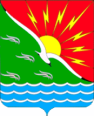 АДМИНИСТРАЦИЯМУНИЦИПАЛЬНОГО              ОБРАЗОВАНИЯЭНЕРГЕТИКСКИЙ ПОССОВЕТ НОВООРСКОГО РАЙОНА ОРЕНБУРГСКОЙ ОБЛАСТИП О С Т А Н О В Л Е Н И Е26 февраля 2018 года № 34-ПО муниципальной общественной  комиссии по оценке, рассмотрению предложений заинтересованных лиц и осуществлению контроля за реализацией муниципальной программы«Формирование комфортной городской среды  в  муниципальном образовании Энергетикский поссовет Новоорского района  Оренбургской области на 2018-2022 годы».